			              فرم درخواست عضویت نظام فنی روستایی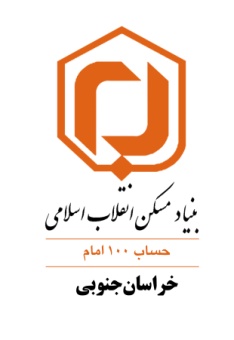 بنیاد مسکن انقلاب اسلامی خراسان جنوبیبا سلاماحتراما اینجانب  .....................................................................  با شماره ملی .............................................................. دارای پروانه اشتغال بکار نظارت از اداره کل راه و شهرسازی استان خراسان جنوبی،  ساکن شهرستان  ........................................ بخش .......................... درخواست همکاری نظارت طرح نظام فنی روستایی مطابق جدول ذیل را دارد، خواهشمنداست دستور اقدام لازم مبذول فرمائید.آدرس سکونت :تلفن همراه :                                                                                                                                                     نام و نام خانوادگی                                                                                                                                               امضاء با مهر نظام مهندسینوع پروانه اشتغال بکار نظارتنوع پروانه اشتغال بکار نظارتشماره پروانهتاریخ اخذ پروانهآخرین تاریخ تمدیدمحل مورد تقاضا جهت نظارتمحل مورد تقاضا جهت نظارتمهندسیکاردانیشماره پروانهتاریخ اخذ پروانهآخرین تاریخ تمدیدشهرستانبخش و دهستان